Технологическая карта интерактива для родителейТема интерактива: развитие учебной самостоятельности у младших школьниковХАРАКТЕРИСТИКА ЭТАПОВ ЗАНЯТИЯ (15 минут)Цель:Задачи:Этап интерактиваСтруктура интерактивавремяВводный (3 мин.)1.Организационный момент (приветствие родителей)-Здравствуйте, уважаемые родители! Рада Вас приветствовать на нашем собрании. Хотела бы сегодня с Вами обсудить немаловажную тему. А вот какую тему, Вы должны понять сами.1 слВводный (3 мин.)2.Формулировка проблемы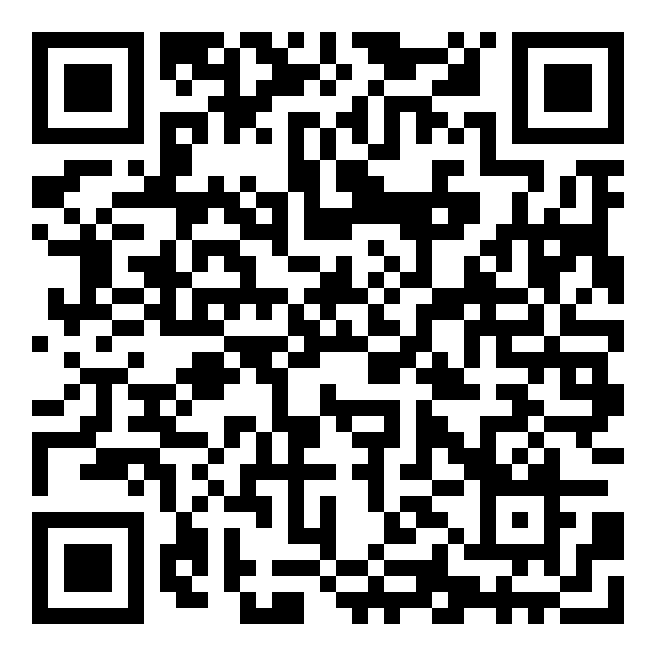 -Работаем в парах. Возьмите пожалуйста планшеты и отсканируйте код. В задании вам следует распределить ситуации в 2 столбика- После завершения задания как вы думаете, о чем мы будем говорить. (о самостоятельности при выполнении домашнего задания). Верно.-Давайте обратим внимание на слайд, на экране представлены два изображения, что Вы видите на первом изображении? (ребенок без помощи делает домашнее задание)-А на втором? (ребенок не хочет выполнять домашнее задание)-Как вы считаете важно ли развивать у детей самостоятельность? (да).-Я с Вами согласна- Как Вы считаете, какую проблему мы сегодня будем обсуждать? (развитие учебной самостоятельности)-Я с Вами абсолютно согласна, Вы верно определили тему нашего собрания.-Тема звучит так «Развитие учебной самостоятельности у младших школьников» 2 сл3сл4слВводный (3 мин.)3.Целеполагание интерактива (цель, задачи)-Итак, теперь нам следует определить цель собрания. На слайде есть подсказка. -Верно, цель собрания: узнать, как развить учебную самостоятельность -Чтобы выполнить нашу цель нам необходимо поставить задачи. Для этого Вам следует соединить начало предложения и его конец. (познакомиться с понятием «Учебная самостоятельность школьника», определить причины проблемы, составить рекомендации)5слВводный (3 мин.)4.Актуальность проблемы для участников интерактива- Было проведено анкетирование, где Вы отвечали на вопросы. Вследствие анкетирования была выявлена наиболее значимая для большинства семей проблема – развитие учебной самостоятельности у младших школьников. Эта проблема актуальна не только в нашем классе, но и в других классах и даже в школе. Родители не развивают в ребенке самостоятельность, а делают все за него.- Поэтому мы можем сделать вывод, что тема актуальна.6слОсновной (10 мин.)Организация интерактивного взаимодействия:-Давайте посмотрим что такое учебная самостоятельность, прочитайте егоУчебная самостоятельность школьника - это личностное качество ученика, характеризующееся познавательной инициативностью, предвидением содержания учебной деятельности, умением самостоятельно осуществлять учебные действия, проводить их контроль и оценку.Самостоятельность ребёнка можно развивать во всех сферах его жизни: дома, в школе, в общении и игре с детьми и взрослыми. Ведущая роль в развитии взрослости детей принадлежит родителям. Большие возможности развития самостоятельности заложены в приучении ребёнка к выполнению домашних обязанностей. Необходимо помнить, что у ребёнка нет потребности эти обязанности выполнять, не ему надо, чтобы в квартире было чисто и игрушки лежали на своих местах. Это нужно нам, взрослым, а для ребёнка это неосвоенный, незнакомый и неинтересный вид деятельности.- Не только в школе, но и дома в семье надо учить детей любить книгу. Наверное, нет родителей, которые не хотели бы научить своих детей быстро и выразительно читать, привить интерес к чтению, ибо роль книги в жизни ребёнка огромна. Хорошая книга – и воспитатель, и учитель, и друг.- Давайте разберемся в причинах учебной несамостоятельности  -Сейчас мы с Вами будем создавать пирамиду причин. Перед вами лежат листочки, сейчас я предлагаю каждой группе написать одну-две причины, по которым ребёнок не хочет самостоятельно делать домашнее задание, собирать рюкзак и так далее. - 1 группа какие причины вы обозначили для себя?- 2 группа какие причины у вас?- Я согласна с вами, вот такие причины у нас получились, также мы обозначили их в пирамиде, прочитайте: НЕПОНИМАНИЕ. Выбирая книгу, оглянитесь назад и посмотрите, что именно интересует ребенка. Что его увлекает или вызывает интерес? Выбирая книги того жанра, который наиболее интересен ребенку, вы прививаете ему интерес к чтению.Чрезмерная опека. Читаете ли вы сами книги в свободное время? Если он не видит, что чтение книг нравится родителям, вряд ли он сам полюбит это занятие. Подайте ребенку хороший пример и обсуждайте с ним прочитанные книги.НЕДОСТАТОК ВНИМАНИЯ. Если ребенок читает неуверенно, начните с книг, соответствующих уровню его навыков.«Завышенные ожидания от родителей». Чем больше мама заставляет ребенка заниматься, тем сильнее становится протест. Это актуально не только для пубертатного возраста, но и для дошкольников. Нужно находить компромисс.В выработке самостоятельных навыков нужно доброжелательное терпение родителей, многократные повторения, поощрения, радость вместе с детьми, что уже хоть что-то стало получаться. И ни в коем случае — никакого крика, раздражения, упреков. 7сл8сл9слОсновной (10 мин.)- К сожалению, по данным причинам ребенок может быть несамостоятельным. Для того, чтобы этого избежать, нам необходимо выяснить, какие пути решения существуют для этого.- Вы видите у меня в руках «шар советов», а точнее антисоветов. Я раздаю эти шары каждой группе. Вам следует превратить антисоветы в суперсоветы. (работают). То есть вы читаете антисовет и вам нужно его переделать и записать в шар суперсоветов.-После окончания нашей работы, начнем с первой группы, вы читаете свои получившиеся советы и после прочтения и поднимаете, тем самым показываете итог вашей работы. 2 группа аналогично -После собрания я обязательно распечатаю наши рекомендации и раздам Вам, чтобы они были у каждого.10слОсновной (10 мин.)Прививать любовь к чтению нужно с раннего возраста. В основном дети любят рассматривать яркие картинки и повторять звуки животных. Стоит читать интересные сказки и истории, выбирать яркие картинки. Родителям нужно показывать на своём примере, что чтение может быть интереснее соцсетей и не стараться заменять сказку телефоном, телевизором или компьютером.Чтение в жизни каждого человека занимает важное место. Не только в школе, но и дома, в семье мы учим детей любить книги. Важность чтения в жизни человека настолько очевидна, что каждый из вас наверняка хотел бы, чтобы его ребёнок любил читать.. Также важно не просто заставить ребёнка читать, а увлечь его чтением, чтобы он сам хотел читать и ему это нравилось.11слЗаключительный (2 мин.)1..Итог собрания (что-то новое узнали)На этом наше собрание подошло к концу.- Помогло ли собрание по данной теме извлечь для себя что-то новое?- Что для вас сегодня было труднее всего?Давайте вернемся к целям и задачам-Давайте пройдемся по всем задача (перечислить, выполнили)-Тем самым мы выполнили нашу цель.12Заключительный (2 мин.)2.Рефлексивный анализ (достижение цели интерактива)- Уважаемые родители, прошу обратить ваше внимание на листочек, который лежит у вас на столах. Возьмите фломастер и нарисуйте на нем линию, если вам было интересно и сегодняшняя тема вам поможет во взаимодействии с ребенком. Поставьте точку, если вы считаете, что данная тема не актуальна и вы зря пришли на собрание. Нарисуйте солнышко, если вы будете стараться чаще проводить время со своим ребенком. Нарисуйте что хотите, можете разрисовать весь листочек. Давайте соберем нашу улыбку. Пусть эта улыбка будет всегда на лицах ваших детей.- Я хочу выразить вам большую благодарность за то, что вы активно участвовали на нашем собрании, дружно работали в группах и надеюсь, что данное собрание поможет улучшить ваши отношения с ребенком. Спасибо за внимание, до свидания! 13сл